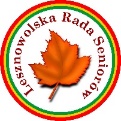 Lesznowolska Rada Seniorów LRS.000.11.10.2020 Protokół Nr 10/LRS/ 2020z zebrania Lesznowolskiej Rady Seniorów w dniu  17 stycznia 2020 roku.Otwarcie   obrad X posiedzenia Lesznowolskiej Rady Seniorów.1/ Przewodnicząca LRS St. Kondracka przywitała wszystkich zebranych     i zaproszonych gości.Przedstawienie porządku obrad i stwierdzenie quorum niezbędnego do podejmowania decyzji.1/Przewodnicząca LRS St. Kondracka przedstawiła proponowany porządek   posiedzenia  LRS ( porządek obrad stanowi zał. nr 1 do protokołu) i stwierdziła    quorum  niezbędne  do podejmowania decyzji (lista obecności stanowi zał. nr 2 do     protokołu).            2/Głosami : z – 11 , p- 0 w – 0  Lesznowolska Rada Seniorów  przyjęła   proponowany porządek obrad posiedzenia.Ustalenie problemów  jakimi Rada Seniorów zajmie się w 2020 roku. 1. Przewodnicząca LRS St. Kondracka proponuje wniesienie przez Radnych    Lesznowolskiej Rady Seniorów  nowych pomysłów, które zostaną wdrożone     do realizacji.2. Radny Jerzy Klimek wnosi o czynny udział w pracach nad budżetem Gminy     aby zostało w nim zapisane, że są konkretne środki  przeznaczone dla LRS.3.Radna Wiesława Komorowska w swojej wypowiedzi podkreśla fakt,    iż w budżecie gminy nie ma pozycji adresowanej konkretnie do Seniorów lecz     dla Gminnego Ośrodka Pomocy Społecznej, który może wyasygnować jakąś     kwotę dla Seniorów.     Ponadto Pani  W. Komorowska proponuje przydzielenie poszczególnym    członkom Rady udziału w Komisjach Merytorycznych Rady Gminy    Lesznowola aby mogli opiniować uchwały podejmowane przez Radę Gminy.4.Przewodnicząca St. Kondracka informuje zebranych, że we wrześniu ub. roku    skierowała pismo do Wójta Gminy z prośbą o zapisanie w budżecie na rok    bieżący środków lecz nie otrzymała odpowiedzi.  Zadeklarowała podjęcie     dalszych kroków formalnych w celu uzyskania funduszy na teleopaski dla     Seniorów czy też podjęcie działań mających na celu powołanie Domu Dziennej     Opieki dla Seniorów.Tematy o które Rada Seniorów będzie zabiegała aby inne Jednostki Organizacyjne Gminy zajęły się ich realizacją w 2020 roku. 1.Przewodnicząca LRS St. Kondracka proponuje zwrócenie się do Wójta Gminy    o:     -  sporządzenie Strategii działań Gminy na rzecz Seniorów,    -  prowadzenie profilaktyki prozdrowotnej dla Seniorów (gimnastyka,         szczepienia ochronne itp.),    -  przystąpienie Gminy do wdrożenia usług teleopiekuńczych  w roku 2020.2.W 2020 roku Mazowieckie Centrum Polityki Społecznej wesprze finansowo 42 Gminy województwa Mazowieckiego w realizacji teleopieki tzw. „przyciski życia”.(Szczegółowy Plan pracy do realizacji przez Radę Seniorów stanowi zał. Nr 3 do Protokołu). Przyjęcie Protokołu Nr 9/LRS/2019 z dnia 19 listopada 2019 roku. 1. Przewodnicząca LRS St. Kondracka odczytała w/w Protokół Nr 9/LRS/2019     z dnia 19 listopada 2019r. i zaproponowała dyskusje nad przedmiotowym     protokołem, jednak żaden z Państwa Radnych dyskusji nie podjął.2. Głosami : z – 11, p – 0 , w – 0, LRS przyjęła Protokół Nr 9/LRS/2019     z 11 listopada 2019 roku.Sprawy różne .1. Przewodnicząca LRS St. Kondracka w związku z uwagami wnoszonymi przez     Radnych LRS w sprawach związanych z procedowaniem przez Radę Gminy    Lesznowola uchwał, proponuje wyznaczenie członków, którzy będą     uczestniczyć w posiedzeniach poszczególnych Komisji Rady Gminy.1) Komisja Polityki Gospodarczej RG :    1. Przewodnicząca  - Wiesława Komorowska,    2. Członek  - Krystyna Mastalerczuk,    3. Członek - Marianna Rybarczyk.2) Komisja Polityki Społecznej RG :    1. Przewodnicząca - Anna Sobczak,    2. Członek - Hanna Cudowska,    3. Członek - Marian Granowicz,    4. Członek - Hanna Jóźwiak.3) Komisja Polityki Przestrzennej Rolnej i Urbanistyki RG :     1. Przewodniczący  - Marian Pasek,     2. Członek - Zenon Gawrych,     3. Członek - Jerzy Klimek,     4. Członek - Marian Lasota,     5. Członek - Hanna Liwińska.2. Radny J. Klimek proponuje także uczestniczenie członków LRS w wybranych     Sesjach Rady Gminy.3. Przewodnicząca LRS proponuje również propagowanie działań     proekologicznych, takich jak otwarcie ścieżki edukacyjno – przyrodniczo    -spacerowej, posadzenie „Lasu Senioralnego”     oraz  działania w kierunku ochrony ropuch. 4. Radni w swoich wystąpieniach podnoszą także kwestię zorganizowania     spotkania integracyjnego Seniorów Gminy a także wycieczek.Przewodnicząca LRS podkreśliła, że należy podjąć aktywne działania w zakresie profilaktyki prozdrowotnej (gimnastyka, UTW, szczepienia ochronne).Ponadto zaproponowała inne działania takie jak :Współpraca LRS z innymi organizacjami w Gminie i zewnętrznymi –GOK, GOPS, ZOPO i szkoły, Fundacja Zaczyn, Mazowieckie Centrum Polityki Społecznej itp. Podjęcie działań dla uruchomienia wolontariatu. Uczestniczenie członków LRS w szkoleniach i konferencjach Stanisława  Kondracka. Uruchomienie i prowadzenie „Kroniki LRS” (wersja papierowa). Powołanie sekretarza LRS.Dyrektor Gminnego Ośrodka Kultury Jolanta Walentyna Sobolewskazaprasza członków LRS wraz ze swoimi wnukami na spektakl z okazji Dnia Babci i Dziadka, który odbędzie się w Szkole Podstawowej im. Marii Konopnickiej w Mrokowie.  Zamknięcie posiedzenia Lesznowolskiej Rady Seniorów .     1.Przewodnicząca LRS St. Kondracka zamknęła I  posiedzenie LRS.Protokołowała : Anna Baron-Harla